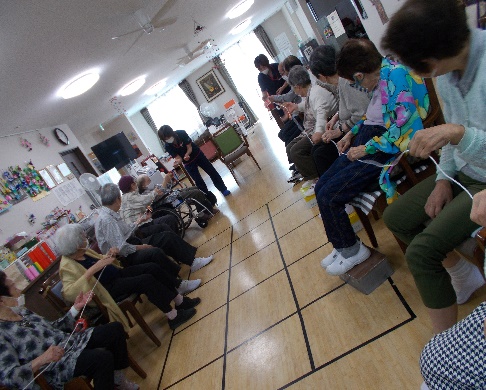 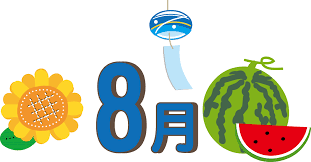 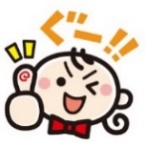 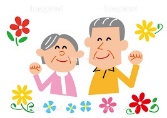 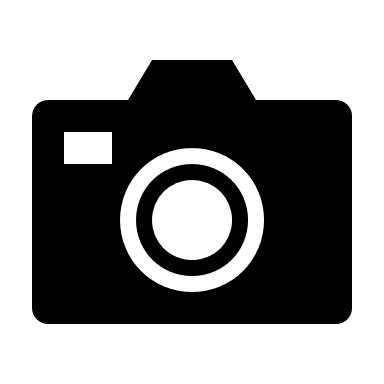 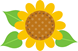 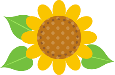 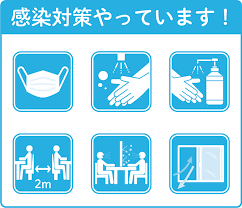 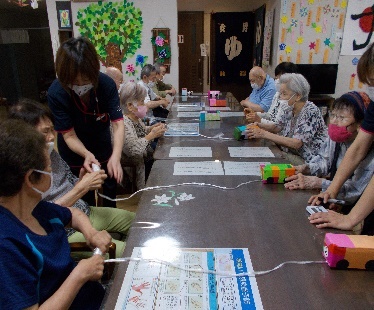 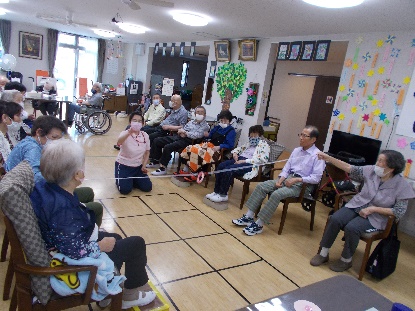 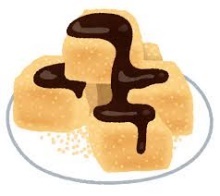 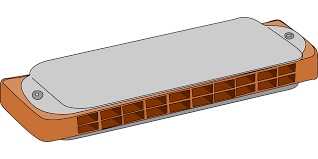 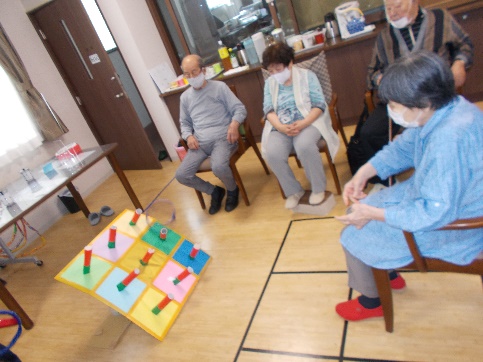 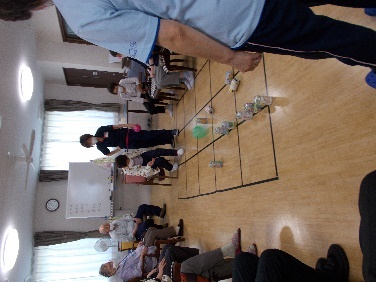 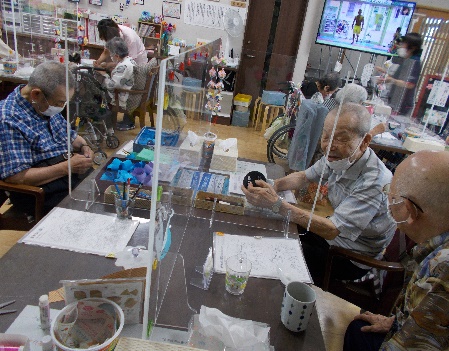 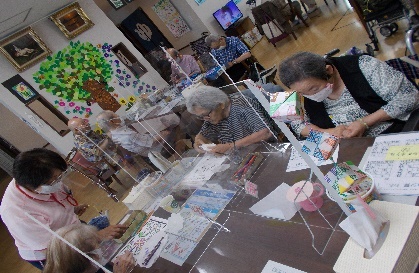 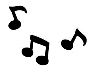 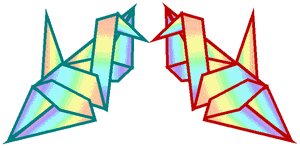 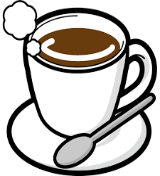 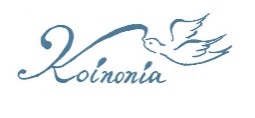 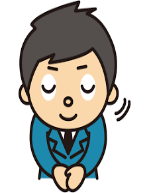 ・